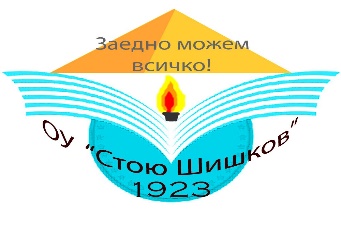 ОСНОВНО УЧИЛИЩЕ „ СТОЮ ШИШКОВ”- С. ТЪРЪН, ОБЩИНА СМОЛЯНe-mail: ou _taran@mail.bg;тел. 03024 / 2260ДОДИРЕКТОРАНА ОУ „СТОЮ ШИШКОВ“СЕЛО ТЪРЪНВх. № ………/…………………..З А Я В Л Е Н И Еот ……………………………………………………………………………………………….........../трите имена/.............................................................................................................................тел.:……….............../адрес и телефон за кореспонденция/Родител на……………………………………………………………………………………………..  ученик в…………..клас за уч. 20…/ 20…г. профил ……………………………………………….Относно: Приемане в …………. клас за уч. 20.. /20.. г.УВАЖАЕМА ГОСПОЖО ДИРЕКТОР,Заявявам желание синът ми /дъщеря ми………………………………………………...........(трите имена на ученика/ученичката)да бъде приет/а  за ученик/ученичка  в …………… клас за уч. 20.. / 20.. гДо момента  се е обучавал /обучавала в ……………………………………………….............……………………………………………………………………………………………............./наименование на училището, населено място/и има завършен …………………………………………………………….............. /клас / срок /. Надявам се, че заявеното желание за приемане на сина ми / дъщеря ми в повереното Ви училище ще бъде удовлетворено. Дата …………………….				                С уважение : ……………………..										              /подпис/ 